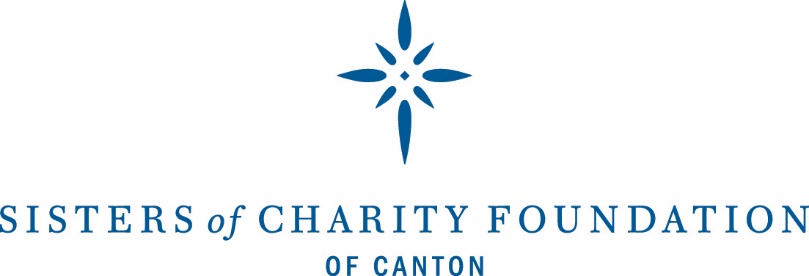 FOR IMMEDIATE RELEASEContact:  Joni T. Close, President Office: (330) 454-5800, ext. 303 Cell: (330) 309-3844jclose@scfcanton.org400 Market Avenue North, Suite 300Canton, Ohio 44702SISTERS OF CHARITY FOUNDATION awards $1,062,289Canton, Ohio (May 29, 2020) The Board of Directors of the Sisters of Charity Foundation of Canton has announced $1,062,289 in grants for the first and second quarters of 2020. Foundation President Joni Close stated, “The first quarter grants were awarded through the Foundation’s traditional grantmaking process, focusing on areas of interest related to our mission and goals. In mid-March, however, the world changed. From then on, grants were awarded through a community collaboration of more than a dozen foundations and donors working together in response to the pandemic. We are proud of the quick response from our community partners. The diversity of the organizations serving our community is impressive. And most importantly, we recognize, support, and honor all of the first responders and community organizations making a difference on the front lines.” Grants were awarded to:Established in 1996, the Sisters of Charity Foundation of Canton is a ministry of the Sisters of Charity Health System. Based on the vision of the Sisters of Charity of St. Augustine, the Foundation is committed to addressing the needs of the poor and underserved by understanding the root causes of poverty, nurturing the growth of healthy communities, emphasizing youth and family, and measuring the outcomes of these efforts.The Sisters of Charity Foundation of Canton reviews grants on a rolling basis. Information on the grant application process is available at www.scfcanton.org  - END -Foundation-Led Initiatives: Our efforts to develop and hone programs focused on systemic change. Total: $365,000Foundation-Led Initiatives: Our efforts to develop and hone programs focused on systemic change. Total: $365,000Groundwork Ohio, to support public opinion polling, coordinate and analyze a supply-and-demand study of Ohio’s child care services, and develop and disseminate a report on the economic impact of investing in high-quality early childhood services$15,000Stark County Mental Health and Addiction Recovery, to support the sustainability of Stark County’s behavioral health organizations, over three years$350,000Responsive Efforts: Our commitment to respond to specific or short-term community needs. Total: $121,000Responsive Efforts: Our commitment to respond to specific or short-term community needs. Total: $121,000Christian Children's Home of Ohio, to support its Thrive art therapy program  $10,000 Goodwill Industries of Greater Cleveland and East Central Ohio, to support its parenting program  $40,000 OhioGuidestone, to support the renovation of a building in Dover that will be the new home of Harbor House Residential Treatment Facility   $25,000 St. Anthony/ All Saints, to support the Building Bridges Hispanic ministry program, over three years     $36,000 Stark County District Library, to support free books for young children across Stark county from the Dolly Parton and Ohio Governor’s Imagination Library program    $10,000 Our funding in partnership with the COVID19 community collaborative.  Total:  $564,789 Our funding in partnership with the COVID19 community collaborative.  Total:  $564,789 Akron-Canton Regional Foodbank, to support Stark County food pantries $27,500 Alliance Family Health Center, to support on-site medical services provided at all local shelter sites$2,500Association for Better Community Development, to support the purchase of personal protective equipment, disinfecting supplies, and professional vehicle cleaning services     $4,000 Child and Adolescent Behavioral Health, to support the purchase of cleaning supplies and services, cell phones, and operations   $35,000 Coleman Professional Services, to support the purchase of cleaning supplies, personal protective equipment, laptops, and client phone cards      $ 2,500 CommQuest Services, to support cleaning supplies, personal protective equipment, enclosing the receptionist area at the Cleveland Avenue location, and deep cleaning the Alliance outpatient office$15,660Domestic Violence Project, Inc., to support the purchase of food, diapers, formula, baby wipes, cleaning supplies, and shelter utility costs$3,250 Domestic Violence Project, Inc., to support operations from June 1 through October 31, 2020$35,000Early Childhood Resource Center, to support summer remediation programming for students in kindergarten through third grade$25,000Faith In Action of Western Stark County, to support rent, payroll expenses, and gas cards for volunteers$2,500 Goodwill Industries of Greater Cleveland and East Central Ohio, to support Community Campus salaries and operating costs$200,000Greater Stark County Urban League, to support the purchase, packaging, and distribution of household cleaning and hygiene products for high-poverty households in Canton, Alliance, and Massillon$2,000ICAN, Housing, to support security, unpaid tenant rent, and remote work needs$13,500JRC, to support payroll expenses, operating costs, and equipment     $6,250 Massillon Family YMCA, to support pandemic child care at the Massillon and Navarre sites   $10,000 Pathway Caring for Children, to support operations and program expenses for foster parents    $35,000 Project Rebuild, to purchase twenty tablets and keyboards for students$3,000Siffrin, to support rent and vehicle leases$35,000 Stark County Community Action Agency, to support the purchase of household cleaning and hygiene products$2,000Stark Community Support Network, to support client services, rent, utilities, and supplies      $6,500 Stark County Catholic Schools, to support technology$11,000Stark Housing Network, to support cleaning services for shelters    $16,500 The Workshops (TWi), to support gas cards for staff, staffing and materials for new activities for virtual day participants, and resources for 24/7 participants$5,000United Way of Greater Stark County, to support the emergency assistance fund for individuals in need of mortgage and rental assistance    $20,000 Vantage Aging, to support costs associated with the purchase of shelf-stable foods for clients$23,129 YMCA of Central Stark County, to support the North Canton site’s function as a temporary pandemic child care center$20,000 YWCA of Canton, to support unpaid rent of tenants in the rapid rehousing program$3,000Additional COVID grants provided through President’s discretionary grants. Total:  $11,500Additional COVID grants provided through President’s discretionary grants. Total:  $11,500Association for Better Community Development, to support transportation for individuals living in a Homeless Continuum of Care of Stark County shelter or housing project who need medical transportation     $2,500 Canton City Public Health, to support care packages containing cleaning, disinfection, and personal hygiene supplies for individuals with chronic disease$4,000Stark Housing Network, to support cleaning supplies and personal protective equipment for shelters$5,000